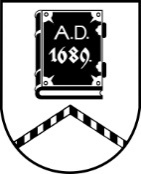 ALŪKSNES NOVADA PAŠVALDĪBAZEMES LIETU KOMISIJASĒDE Nr. 907.03.2024. plkst. 8:30Dārza ielā 11, Alūksnē, Alūksnes novadā, 2.stāvs, 216. telpaSēde pasludināta par slēgtu, pamatojoties uz Pašvaldību likuma 27.panta ceturto daļu, izskatāmie jautājumi satur ierobežotas pieejamības informāciju.Sēdē tiks izskatīti:2 jautājumi par nekustamā īpašuma sadalīšanu.1 jautājums par zemes ierīcības projekta izstrādi.1 jautājums par darījumu ar lauksaimniecības zemi.1 jautājums par zemes vienībām un ēkām bez adresēm Alūksnes novadā.